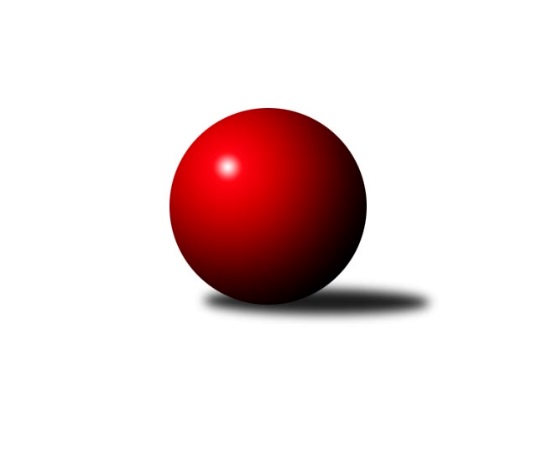 Č.10Ročník 2018/2019	16.6.2024 Divize AS 2018/2019Statistika 10. kolaTabulka družstev:		družstvo	záp	výh	rem	proh	skore	sety	průměr	body	plné	dorážka	chyby	1.	SK Meteor Praha	10	8	0	2	54.0 : 26.0 	(69.0 : 51.0)	2584	16	1791	792	31.1	2.	KK Konstruktiva Praha A	10	8	0	2	49.0 : 31.0 	(67.5 : 52.5)	2661	16	1803	858	24.2	3.	KK Konstruktiva Praha B	10	6	1	3	51.0 : 29.0 	(74.0 : 46.0)	2553	13	1747	806	34.6	4.	KK Slavia Praha	10	5	2	3	48.0 : 32.0 	(63.5 : 56.5)	2575	12	1776	800	35.9	5.	TJ Neratovice	10	6	0	4	46.5 : 33.5 	(71.5 : 48.5)	2551	12	1766	785	32.3	6.	TJ AŠ Mladá Boleslav	10	6	0	4	46.5 : 33.5 	(60.0 : 60.0)	2532	12	1751	781	36.5	7.	TJ Praga Praha	10	4	1	5	38.0 : 42.0 	(58.5 : 61.5)	2574	9	1763	812	30.5	8.	PSK Union Praha	10	4	1	5	35.5 : 44.5 	(55.5 : 64.5)	2496	9	1740	755	39.6	9.	TJ Sokol Benešov B	10	4	1	5	35.0 : 45.0 	(59.5 : 60.5)	2513	9	1747	766	41.1	10.	KK Slavoj Praha B	10	3	2	5	37.0 : 43.0 	(58.5 : 61.5)	2499	8	1744	755	40.4	11.	TJ Sokol Brandýs n. L.	10	3	2	5	35.0 : 45.0 	(52.5 : 67.5)	2613	8	1790	824	28.5	12.	SC Olympia Radotín	10	3	0	7	30.0 : 50.0 	(48.0 : 72.0)	2481	6	1718	763	43.6	13.	KK Jiří Poděbrady B	10	3	0	7	27.5 : 52.5 	(55.0 : 65.0)	2458	6	1718	741	43.4	14.	TJ Sparta Kutná Hora B	10	2	0	8	27.0 : 53.0 	(47.0 : 73.0)	2546	4	1753	793	29.7Tabulka doma:		družstvo	záp	výh	rem	proh	skore	sety	průměr	body	maximum	minimum	1.	SK Meteor Praha	6	6	0	0	40.0 : 8.0 	(49.0 : 23.0)	2703	12	2768	2624	2.	KK Konstruktiva Praha B	6	5	0	1	38.0 : 10.0 	(52.0 : 20.0)	2652	10	2691	2606	3.	KK Konstruktiva Praha A	5	4	0	1	24.0 : 16.0 	(35.0 : 25.0)	2615	8	2666	2510	4.	PSK Union Praha	4	3	0	1	21.5 : 10.5 	(28.5 : 19.5)	2412	6	2429	2394	5.	TJ Neratovice	5	3	0	2	26.0 : 14.0 	(40.0 : 20.0)	2575	6	2650	2491	6.	KK Slavia Praha	5	2	2	1	23.0 : 17.0 	(33.5 : 26.5)	2519	6	2585	2450	7.	TJ Sokol Brandýs n. L.	6	2	2	2	25.0 : 23.0 	(34.5 : 37.5)	2579	6	2611	2553	8.	KK Jiří Poděbrady B	6	3	0	3	22.5 : 25.5 	(37.5 : 34.5)	2598	6	2655	2515	9.	TJ Praga Praha	5	2	1	2	20.0 : 20.0 	(34.5 : 25.5)	2502	5	2548	2430	10.	KK Slavoj Praha B	4	2	0	2	18.0 : 14.0 	(29.5 : 18.5)	2617	4	2802	2546	11.	TJ Sokol Benešov B	4	2	0	2	15.0 : 17.0 	(23.5 : 24.5)	2549	4	2583	2523	12.	TJ Sparta Kutná Hora B	6	2	0	4	21.0 : 27.0 	(35.0 : 37.0)	2681	4	2725	2640	13.	TJ AŠ Mladá Boleslav	4	1	0	3	15.0 : 17.0 	(23.0 : 25.0)	2390	2	2428	2357	14.	SC Olympia Radotín	4	1	0	3	11.0 : 21.0 	(18.0 : 30.0)	2495	2	2550	2430Tabulka venku:		družstvo	záp	výh	rem	proh	skore	sety	průměr	body	maximum	minimum	1.	TJ AŠ Mladá Boleslav	6	5	0	1	31.5 : 16.5 	(37.0 : 35.0)	2556	10	2719	2411	2.	KK Konstruktiva Praha A	5	4	0	1	25.0 : 15.0 	(32.5 : 27.5)	2671	8	2746	2610	3.	KK Slavia Praha	5	3	0	2	25.0 : 15.0 	(30.0 : 30.0)	2587	6	2647	2490	4.	TJ Neratovice	5	3	0	2	20.5 : 19.5 	(31.5 : 28.5)	2546	6	2671	2429	5.	TJ Sokol Benešov B	6	2	1	3	20.0 : 28.0 	(36.0 : 36.0)	2507	5	2582	2350	6.	SK Meteor Praha	4	2	0	2	14.0 : 18.0 	(20.0 : 28.0)	2554	4	2647	2391	7.	TJ Praga Praha	5	2	0	3	18.0 : 22.0 	(24.0 : 36.0)	2589	4	2826	2480	8.	SC Olympia Radotín	6	2	0	4	19.0 : 29.0 	(30.0 : 42.0)	2479	4	2609	2266	9.	KK Slavoj Praha B	6	1	2	3	19.0 : 29.0 	(29.0 : 43.0)	2479	4	2554	2403	10.	KK Konstruktiva Praha B	4	1	1	2	13.0 : 19.0 	(22.0 : 26.0)	2529	3	2588	2435	11.	PSK Union Praha	6	1	1	4	14.0 : 34.0 	(27.0 : 45.0)	2510	3	2679	2374	12.	TJ Sokol Brandýs n. L.	4	1	0	3	10.0 : 22.0 	(18.0 : 30.0)	2622	2	2654	2597	13.	TJ Sparta Kutná Hora B	4	0	0	4	6.0 : 26.0 	(12.0 : 36.0)	2512	0	2598	2436	14.	KK Jiří Poděbrady B	4	0	0	4	5.0 : 27.0 	(17.5 : 30.5)	2424	0	2566	2314Tabulka podzimní části:		družstvo	záp	výh	rem	proh	skore	sety	průměr	body	doma	venku	1.	SK Meteor Praha	10	8	0	2	54.0 : 26.0 	(69.0 : 51.0)	2584	16 	6 	0 	0 	2 	0 	2	2.	KK Konstruktiva Praha A	10	8	0	2	49.0 : 31.0 	(67.5 : 52.5)	2661	16 	4 	0 	1 	4 	0 	1	3.	KK Konstruktiva Praha B	10	6	1	3	51.0 : 29.0 	(74.0 : 46.0)	2553	13 	5 	0 	1 	1 	1 	2	4.	KK Slavia Praha	10	5	2	3	48.0 : 32.0 	(63.5 : 56.5)	2575	12 	2 	2 	1 	3 	0 	2	5.	TJ Neratovice	10	6	0	4	46.5 : 33.5 	(71.5 : 48.5)	2551	12 	3 	0 	2 	3 	0 	2	6.	TJ AŠ Mladá Boleslav	10	6	0	4	46.5 : 33.5 	(60.0 : 60.0)	2532	12 	1 	0 	3 	5 	0 	1	7.	TJ Praga Praha	10	4	1	5	38.0 : 42.0 	(58.5 : 61.5)	2574	9 	2 	1 	2 	2 	0 	3	8.	PSK Union Praha	10	4	1	5	35.5 : 44.5 	(55.5 : 64.5)	2496	9 	3 	0 	1 	1 	1 	4	9.	TJ Sokol Benešov B	10	4	1	5	35.0 : 45.0 	(59.5 : 60.5)	2513	9 	2 	0 	2 	2 	1 	3	10.	KK Slavoj Praha B	10	3	2	5	37.0 : 43.0 	(58.5 : 61.5)	2499	8 	2 	0 	2 	1 	2 	3	11.	TJ Sokol Brandýs n. L.	10	3	2	5	35.0 : 45.0 	(52.5 : 67.5)	2613	8 	2 	2 	2 	1 	0 	3	12.	SC Olympia Radotín	10	3	0	7	30.0 : 50.0 	(48.0 : 72.0)	2481	6 	1 	0 	3 	2 	0 	4	13.	KK Jiří Poděbrady B	10	3	0	7	27.5 : 52.5 	(55.0 : 65.0)	2458	6 	3 	0 	3 	0 	0 	4	14.	TJ Sparta Kutná Hora B	10	2	0	8	27.0 : 53.0 	(47.0 : 73.0)	2546	4 	2 	0 	4 	0 	0 	4Tabulka jarní části:		družstvo	záp	výh	rem	proh	skore	sety	průměr	body	doma	venku	1.	SC Olympia Radotín	0	0	0	0	0.0 : 0.0 	(0.0 : 0.0)	0	0 	0 	0 	0 	0 	0 	0 	2.	PSK Union Praha	0	0	0	0	0.0 : 0.0 	(0.0 : 0.0)	0	0 	0 	0 	0 	0 	0 	0 	3.	TJ Praga Praha	0	0	0	0	0.0 : 0.0 	(0.0 : 0.0)	0	0 	0 	0 	0 	0 	0 	0 	4.	KK Konstruktiva Praha A	0	0	0	0	0.0 : 0.0 	(0.0 : 0.0)	0	0 	0 	0 	0 	0 	0 	0 	5.	TJ AŠ Mladá Boleslav	0	0	0	0	0.0 : 0.0 	(0.0 : 0.0)	0	0 	0 	0 	0 	0 	0 	0 	6.	TJ Sokol Benešov B	0	0	0	0	0.0 : 0.0 	(0.0 : 0.0)	0	0 	0 	0 	0 	0 	0 	0 	7.	TJ Sokol Brandýs n. L.	0	0	0	0	0.0 : 0.0 	(0.0 : 0.0)	0	0 	0 	0 	0 	0 	0 	0 	8.	SK Meteor Praha	0	0	0	0	0.0 : 0.0 	(0.0 : 0.0)	0	0 	0 	0 	0 	0 	0 	0 	9.	KK Jiří Poděbrady B	0	0	0	0	0.0 : 0.0 	(0.0 : 0.0)	0	0 	0 	0 	0 	0 	0 	0 	10.	TJ Neratovice	0	0	0	0	0.0 : 0.0 	(0.0 : 0.0)	0	0 	0 	0 	0 	0 	0 	0 	11.	KK Konstruktiva Praha B	0	0	0	0	0.0 : 0.0 	(0.0 : 0.0)	0	0 	0 	0 	0 	0 	0 	0 	12.	KK Slavoj Praha B	0	0	0	0	0.0 : 0.0 	(0.0 : 0.0)	0	0 	0 	0 	0 	0 	0 	0 	13.	TJ Sparta Kutná Hora B	0	0	0	0	0.0 : 0.0 	(0.0 : 0.0)	0	0 	0 	0 	0 	0 	0 	0 	14.	KK Slavia Praha	0	0	0	0	0.0 : 0.0 	(0.0 : 0.0)	0	0 	0 	0 	0 	0 	0 	0 Zisk bodů pro družstvo:		jméno hráče	družstvo	body	zápasy	v %	dílčí body	sety	v %	1.	Jakub Wrzecionko 	KK Konstruktiva Praha A 	9	/	10	(90%)	17.5	/	20	(88%)	2.	Petr Palaštuk 	TJ AŠ Mladá Boleslav  	9	/	10	(90%)	13	/	20	(65%)	3.	Martin Pondělíček 	SC Olympia Radotín 	8	/	9	(89%)	14	/	18	(78%)	4.	Jiří Kašpar 	KK Slavoj Praha B 	8	/	9	(89%)	13	/	18	(72%)	5.	Tibor Machala 	KK Konstruktiva Praha B 	7	/	9	(78%)	13.5	/	18	(75%)	6.	Stanislav Vesecký 	KK Konstruktiva Praha B 	7	/	9	(78%)	12	/	18	(67%)	7.	Aleš Jungmann 	KK Slavia Praha 	7	/	10	(70%)	14	/	20	(70%)	8.	Pavel Novák 	PSK Union Praha  	7	/	10	(70%)	14	/	20	(70%)	9.	Petr Šteiner 	TJ Neratovice 	7	/	10	(70%)	13.5	/	20	(68%)	10.	Ladislav Zahrádka 	SK Meteor Praha 	7	/	10	(70%)	13	/	20	(65%)	11.	Miloslav Rychetský 	TJ Sokol Brandýs n. L. 	7	/	10	(70%)	13	/	20	(65%)	12.	Robert Asimus 	SC Olympia Radotín 	6	/	8	(75%)	11	/	16	(69%)	13.	Martin Boháč 	SK Meteor Praha 	6	/	8	(75%)	11	/	16	(69%)	14.	Petr Tepličanec 	KK Konstruktiva Praha A 	6	/	9	(67%)	13	/	18	(72%)	15.	Milan Mikulášek 	SK Meteor Praha 	6	/	9	(67%)	11	/	18	(61%)	16.	Ivo Steindl 	SK Meteor Praha 	6	/	9	(67%)	10	/	18	(56%)	17.	Vladimír Zdražil 	SC Olympia Radotín 	6	/	9	(67%)	10	/	18	(56%)	18.	Jindřich Sahula 	SK Meteor Praha 	6	/	9	(67%)	9	/	18	(50%)	19.	Michal Ostatnický 	KK Konstruktiva Praha A 	6	/	9	(67%)	9	/	18	(50%)	20.	Jaroslav Pleticha st.	KK Konstruktiva Praha B 	6	/	10	(60%)	13	/	20	(65%)	21.	Milan Komorník 	TJ Praga Praha  	6	/	10	(60%)	12	/	20	(60%)	22.	Marek Červ 	TJ Sokol Benešov B 	6	/	10	(60%)	12	/	20	(60%)	23.	Viktor Jungbauer 	KK Slavoj Praha B 	6	/	10	(60%)	11	/	20	(55%)	24.	Luboš Zelenka 	KK Slavia Praha 	6	/	10	(60%)	11	/	20	(55%)	25.	Jan Bürger 	KK Slavia Praha 	6	/	10	(60%)	10	/	20	(50%)	26.	František Tesař 	TJ Sparta Kutná Hora B 	6	/	10	(60%)	8	/	20	(40%)	27.	Jan Kvapil 	TJ Neratovice 	5.5	/	8	(69%)	12	/	16	(75%)	28.	Josef Šálek 	TJ Neratovice 	5	/	6	(83%)	9	/	12	(75%)	29.	Jan Kozák 	TJ Neratovice 	5	/	7	(71%)	9	/	14	(64%)	30.	David Dittrich 	PSK Union Praha  	5	/	7	(71%)	8	/	14	(57%)	31.	Tomáš Křenek 	TJ AŠ Mladá Boleslav  	5	/	8	(63%)	10	/	16	(63%)	32.	Zdeněk Zahrádka 	KK Konstruktiva Praha A 	5	/	8	(63%)	7	/	16	(44%)	33.	Jakub Hlava 	KK Konstruktiva Praha B 	5	/	8	(63%)	7	/	16	(44%)	34.	Ondřej Šustr 	KK Jiří Poděbrady B 	5	/	9	(56%)	8.5	/	18	(47%)	35.	Karel Vaňata 	KK Slavia Praha 	5	/	10	(50%)	11	/	20	(55%)	36.	Ctirad Dudycha 	PSK Union Praha  	5	/	10	(50%)	11	/	20	(55%)	37.	Filip Knap 	KK Slavia Praha 	5	/	10	(50%)	9	/	20	(45%)	38.	Jaroslav Kazda 	KK Jiří Poděbrady B 	4.5	/	9	(50%)	10	/	18	(56%)	39.	Michal Horáček 	TJ AŠ Mladá Boleslav  	4.5	/	9	(50%)	9	/	18	(50%)	40.	Petr Božka 	TJ Neratovice 	4	/	5	(80%)	8	/	10	(80%)	41.	Jan Poláček 	KK Jiří Poděbrady B 	4	/	7	(57%)	11	/	14	(79%)	42.	Michal Vyskočil 	TJ Sokol Benešov B 	4	/	7	(57%)	8	/	14	(57%)	43.	Anton Stašák 	KK Slavoj Praha B 	4	/	7	(57%)	8	/	14	(57%)	44.	Pavel Janoušek 	TJ Praga Praha  	4	/	7	(57%)	7	/	14	(50%)	45.	Rostislav Kašpar 	TJ Praga Praha  	4	/	8	(50%)	11	/	16	(69%)	46.	Václav Posejpal 	KK Konstruktiva Praha A 	4	/	8	(50%)	11	/	16	(69%)	47.	Pavel Horáček ml.	TJ AŠ Mladá Boleslav  	4	/	8	(50%)	8.5	/	16	(53%)	48.	Petr Brabenec 	TJ Sokol Benešov B 	4	/	8	(50%)	8	/	16	(50%)	49.	Martin Šmejkal 	TJ Sokol Brandýs n. L. 	4	/	8	(50%)	8	/	16	(50%)	50.	Arnošt Nedbal 	KK Konstruktiva Praha B 	4	/	8	(50%)	7	/	16	(44%)	51.	Michal Bartoš 	TJ Praga Praha  	4	/	8	(50%)	6.5	/	16	(41%)	52.	Zdeněk Rajchman 	TJ Sparta Kutná Hora B 	4	/	9	(44%)	8.5	/	18	(47%)	53.	Ivana Vlková 	SK Meteor Praha 	4	/	9	(44%)	8	/	18	(44%)	54.	Bohumír Kopecký 	TJ Sparta Kutná Hora B 	4	/	9	(44%)	8	/	18	(44%)	55.	Tereza Bendová 	KK Slavia Praha 	4	/	9	(44%)	7.5	/	18	(42%)	56.	Karel Křenek 	TJ Sokol Brandýs n. L. 	4	/	10	(40%)	11	/	20	(55%)	57.	Miroslav Šnejdar st.	KK Konstruktiva Praha B 	4	/	10	(40%)	10	/	20	(50%)	58.	Jaroslav Čermák 	TJ Sparta Kutná Hora B 	4	/	10	(40%)	9	/	20	(45%)	59.	Josef Trnka 	TJ Neratovice 	4	/	10	(40%)	9	/	20	(45%)	60.	Miroslav Bubeník 	KK Slavoj Praha B 	4	/	10	(40%)	8.5	/	20	(43%)	61.	David Kašpar 	TJ Praga Praha  	4	/	10	(40%)	6	/	20	(30%)	62.	Luboš Soukup 	PSK Union Praha  	4	/	10	(40%)	6	/	20	(30%)	63.	Zdeněk Fůra 	KK Slavoj Praha B 	3	/	3	(100%)	5	/	6	(83%)	64.	Josef Cíla 	TJ AŠ Mladá Boleslav  	3	/	4	(75%)	4	/	8	(50%)	65.	Pavel Palaštuk 	TJ AŠ Mladá Boleslav  	3	/	5	(60%)	6	/	10	(60%)	66.	Jiří Šafránek 	KK Jiří Poděbrady B 	3	/	5	(60%)	5	/	10	(50%)	67.	Václav Sommer 	TJ Sokol Brandýs n. L. 	3	/	5	(60%)	5	/	10	(50%)	68.	Antonín Šostý 	TJ Sokol Benešov B 	3	/	5	(60%)	5	/	10	(50%)	69.	Petr Kašpar 	TJ Praga Praha  	3	/	6	(50%)	6	/	12	(50%)	70.	Petr Horáček 	TJ AŠ Mladá Boleslav  	3	/	6	(50%)	3	/	12	(25%)	71.	Pavel Kotek 	TJ Sokol Brandýs n. L. 	3	/	8	(38%)	7	/	16	(44%)	72.	Dušan Dvořák 	TJ Sokol Benešov B 	3	/	9	(33%)	7	/	18	(39%)	73.	Dušan Richter 	KK Jiří Poděbrady B 	3	/	9	(33%)	6.5	/	18	(36%)	74.	Pavel Dvořák 	SC Olympia Radotín 	3	/	10	(30%)	5	/	20	(25%)	75.	Bohumír Musil 	KK Konstruktiva Praha B 	2	/	2	(100%)	3.5	/	4	(88%)	76.	Karel Drábek 	TJ Sokol Benešov B 	2	/	2	(100%)	3	/	4	(75%)	77.	Karel Hybš 	KK Konstruktiva Praha A 	2	/	2	(100%)	2	/	4	(50%)	78.	Stanislav Březina 	KK Slavoj Praha B 	2	/	3	(67%)	4	/	6	(67%)	79.	Jaroslav Pleticha ml.	KK Konstruktiva Praha A 	2	/	3	(67%)	4	/	6	(67%)	80.	Jan Barchánek 	KK Konstruktiva Praha B 	2	/	4	(50%)	6	/	8	(75%)	81.	Petr Vacek 	TJ Neratovice 	2	/	5	(40%)	5	/	10	(50%)	82.	Pavel Plachý 	SK Meteor Praha 	2	/	5	(40%)	5	/	10	(50%)	83.	Petr Pravlovský 	KK Slavoj Praha B 	2	/	5	(40%)	2	/	10	(20%)	84.	Roman Cypro 	KK Slavoj Praha B 	2	/	6	(33%)	4	/	12	(33%)	85.	Luboš Polanský 	PSK Union Praha  	2	/	8	(25%)	8	/	16	(50%)	86.	František Čvančara 	TJ Sokol Brandýs n. L. 	2	/	8	(25%)	6	/	16	(38%)	87.	Michal Franc 	PSK Union Praha  	2	/	8	(25%)	4.5	/	16	(28%)	88.	Luboš Brabec 	TJ Sokol Benešov B 	2	/	9	(22%)	10	/	18	(56%)	89.	Zdeněk Končel 	TJ Sparta Kutná Hora B 	2	/	9	(22%)	5	/	18	(28%)	90.	Jaroslav Kourek 	TJ Praga Praha  	2	/	10	(20%)	9	/	20	(45%)	91.	Tomáš Jelínek 	TJ Sparta Kutná Hora B 	2	/	10	(20%)	6.5	/	20	(33%)	92.	Pavel Moravec 	PSK Union Praha  	1.5	/	5	(30%)	2	/	10	(20%)	93.	Pavel Šťastný 	TJ Neratovice 	1	/	1	(100%)	2	/	2	(100%)	94.	Richard Sekerák 	SK Meteor Praha 	1	/	1	(100%)	2	/	2	(100%)	95.	Ladislav Žebrakovský 	TJ Sokol Benešov B 	1	/	1	(100%)	2	/	2	(100%)	96.	Milan Mareš ml.	KK Slavia Praha 	1	/	1	(100%)	1	/	2	(50%)	97.	Jiří Franěk 	TJ Sokol Benešov B 	1	/	1	(100%)	1	/	2	(50%)	98.	Josef Kašpar 	TJ Praga Praha  	1	/	1	(100%)	1	/	2	(50%)	99.	Petr Moravec 	PSK Union Praha  	1	/	2	(50%)	2	/	4	(50%)	100.	Jan Horáček 	TJ AŠ Mladá Boleslav  	1	/	3	(33%)	2.5	/	6	(42%)	101.	Václav Jelínek 	TJ Sparta Kutná Hora B 	1	/	3	(33%)	2	/	6	(33%)	102.	Zbyněk David 	KK Jiří Poděbrady B 	1	/	4	(25%)	4	/	8	(50%)	103.	Zdeněk Trnka 	TJ Neratovice 	1	/	5	(20%)	3	/	10	(30%)	104.	Vladimír Sommer 	TJ Sokol Brandýs n. L. 	1	/	5	(20%)	1	/	10	(10%)	105.	Jiří Kočí 	TJ Sokol Benešov B 	1	/	6	(17%)	3.5	/	12	(29%)	106.	Vladimír Klindera 	KK Jiří Poděbrady B 	1	/	7	(14%)	4	/	14	(29%)	107.	Pavel Kohlíček 	KK Konstruktiva Praha A 	1	/	8	(13%)	5	/	16	(31%)	108.	Jiří Ujhelyi 	SC Olympia Radotín 	1	/	10	(10%)	5	/	20	(25%)	109.	Jan Šafránek 	KK Jiří Poděbrady B 	0	/	1	(0%)	1	/	2	(50%)	110.	Kateřina Holanová 	KK Slavoj Praha B 	0	/	1	(0%)	0	/	2	(0%)	111.	Petr Beneda 	KK Slavoj Praha B 	0	/	1	(0%)	0	/	2	(0%)	112.	Jaroslav Šatník 	KK Jiří Poděbrady B 	0	/	1	(0%)	0	/	2	(0%)	113.	Milena Pondělíčková 	SC Olympia Radotín 	0	/	1	(0%)	0	/	2	(0%)	114.	Petra Gütterová 	KK Jiří Poděbrady B 	0	/	1	(0%)	0	/	2	(0%)	115.	Samuel Fujko 	KK Konstruktiva Praha A 	0	/	1	(0%)	0	/	2	(0%)	116.	Jan Meščan 	TJ Neratovice 	0	/	1	(0%)	0	/	2	(0%)	117.	Jaroslav Pichl 	KK Slavoj Praha B 	0	/	2	(0%)	2	/	4	(50%)	118.	Petr Barchánek 	KK Konstruktiva Praha A 	0	/	2	(0%)	1	/	4	(25%)	119.	Bohumil Sedláček 	TJ AŠ Mladá Boleslav  	0	/	2	(0%)	1	/	4	(25%)	120.	Martin Keřtof 	TJ Sokol Brandýs n. L. 	0	/	2	(0%)	0.5	/	4	(13%)	121.	Radek Pauk 	SC Olympia Radotín 	0	/	2	(0%)	0	/	4	(0%)	122.	Jiří Tichý 	KK Jiří Poděbrady B 	0	/	3	(0%)	1	/	6	(17%)	123.	Pavel Holec 	TJ Sokol Brandýs n. L. 	0	/	3	(0%)	0	/	6	(0%)	124.	Václav Anděl 	KK Jiří Poděbrady B 	0	/	4	(0%)	4	/	8	(50%)	125.	Petr Dvořák 	SC Olympia Radotín 	0	/	10	(0%)	3	/	20	(15%)Průměry na kuželnách:		kuželna	průměr	plné	dorážka	chyby	výkon na hráče	1.	TJ Sparta Kutná Hora, 1-4	2689	1829	860	27.1	(448.3)	2.	KK Konstruktiva Praha, 1-4	2637	1805	832	28.0	(439.6)	3.	Meteor, 1-2	2636	1790	846	25.1	(439.5)	4.	KK Konstruktiva Praha, 2-5	2634	1802	831	35.5	(439.0)	5.	Poděbrady, 1-4	2611	1783	827	37.3	(435.2)	6.	Brandýs 1-2, 1-2	2570	1754	815	27.3	(428.4)	7.	TJ Neratovice, 1-2	2547	1743	804	29.8	(424.6)	8.	KK Konstruktiva Praha, 3-6	2532	1761	771	38.5	(422.1)	9.	Benešov, 1-4	2522	1768	753	44.8	(420.5)	10.	KK Slavia Praha, 1-4	2515	1764	751	41.5	(419.2)	11.	Karlov, 1-2	2494	1741	753	41.7	(415.8)	12.	KK Slavia Praha, 1-2	2426	1700	726	40.0	(404.4)	13.	Mladá Boleslav, 1-2	2395	1681	714	46.3	(399.3)	14.	PSK Union Praha, 1-4	2381	1655	725	35.9	(396.8)Nejlepší výkony na kuželnách:TJ Sparta Kutná Hora, 1-4TJ Praga Praha 	2826	1. kolo	Pavel Janoušek 	TJ Praga Praha 	505	1. koloKK Konstruktiva Praha A	2746	3. kolo	Josef Kašpar 	TJ Praga Praha 	497	1. koloTJ Sparta Kutná Hora B	2725	6. kolo	David Dittrich 	PSK Union Praha 	493	10. koloTJ Sparta Kutná Hora B	2722	3. kolo	Michal Ostatnický 	KK Konstruktiva Praha A	491	3. koloTJ AŠ Mladá Boleslav 	2719	8. kolo	Zdeněk Zahrádka 	KK Konstruktiva Praha A	475	3. koloTJ Sparta Kutná Hora B	2684	4. kolo	Jakub Wrzecionko 	KK Konstruktiva Praha A	474	3. koloPSK Union Praha 	2679	10. kolo	Zdeněk Končel 	TJ Sparta Kutná Hora B	472	4. koloTJ Sparta Kutná Hora B	2672	8. kolo	František Tesař 	TJ Sparta Kutná Hora B	471	10. koloTJ Sokol Brandýs n. L.	2654	6. kolo	František Tesař 	TJ Sparta Kutná Hora B	470	6. koloTJ Sparta Kutná Hora B	2641	10. kolo	Miloslav Rychetský 	TJ Sokol Brandýs n. L.	469	6. koloKK Konstruktiva Praha, 1-4KK Konstruktiva Praha A	2666	6. kolo	Václav Posejpal 	KK Konstruktiva Praha A	484	6. koloKK Konstruktiva Praha A	2653	10. kolo	Karel Hybš 	KK Konstruktiva Praha A	476	8. koloKK Slavia Praha	2643	2. kolo	Petr Tepličanec 	KK Konstruktiva Praha A	472	10. koloKK Konstruktiva Praha A	2639	8. kolo	Robert Asimus 	SC Olympia Radotín	464	6. koloSC Olympia Radotín	2609	6. kolo	Pavel Novák 	PSK Union Praha 	463	4. koloKK Konstruktiva Praha A	2605	4. kolo	Jakub Wrzecionko 	KK Konstruktiva Praha A	462	6. koloTJ Sokol Benešov B	2570	10. kolo	Jakub Wrzecionko 	KK Konstruktiva Praha A	460	10. koloPSK Union Praha 	2538	4. kolo	Petr Tepličanec 	KK Konstruktiva Praha A	457	6. koloKK Konstruktiva Praha A	2510	2. kolo	Martin Pondělíček 	SC Olympia Radotín	457	6. koloKK Slavoj Praha B	2445	8. kolo	Antonín Šostý 	TJ Sokol Benešov B	452	10. koloMeteor, 1-2SK Meteor Praha	2768	7. kolo	Jindřich Sahula 	SK Meteor Praha	498	7. koloSK Meteor Praha	2765	8. kolo	Jindřich Sahula 	SK Meteor Praha	488	8. koloSK Meteor Praha	2705	5. kolo	Karel Křenek 	TJ Sokol Brandýs n. L.	486	8. koloSK Meteor Praha	2702	3. kolo	Milan Mikulášek 	SK Meteor Praha	476	7. koloSK Meteor Praha	2652	10. kolo	Martin Boháč 	SK Meteor Praha	474	8. koloSK Meteor Praha	2624	1. kolo	Ladislav Zahrádka 	SK Meteor Praha	473	5. koloKK Konstruktiva Praha A	2610	7. kolo	Ivana Vlková 	SK Meteor Praha	471	10. koloTJ AŠ Mladá Boleslav 	2608	10. kolo	Martin Boháč 	SK Meteor Praha	469	3. koloTJ Sokol Brandýs n. L.	2599	8. kolo	Miloslav Rychetský 	TJ Sokol Brandýs n. L.	467	8. koloTJ Praga Praha 	2567	3. kolo	Ivana Vlková 	SK Meteor Praha	467	5. koloKK Konstruktiva Praha, 2-5KK Konstruktiva Praha B	2691	6. kolo	Jaroslav Pleticha st.	KK Konstruktiva Praha B	474	1. koloKK Konstruktiva Praha B	2689	3. kolo	Jakub Hlava 	KK Konstruktiva Praha B	471	5. koloKK Konstruktiva Praha B	2661	10. kolo	Jaroslav Pleticha st.	KK Konstruktiva Praha B	465	3. koloKK Konstruktiva Praha B	2656	1. kolo	Stanislav Vesecký 	KK Konstruktiva Praha B	463	6. koloKK Konstruktiva Praha A	2626	5. kolo	Arnošt Nedbal 	KK Konstruktiva Praha B	462	3. koloKK Konstruktiva Praha B	2611	8. kolo	Tibor Machala 	KK Konstruktiva Praha B	462	6. koloKK Konstruktiva Praha B	2606	5. kolo	Bohumír Musil 	KK Konstruktiva Praha B	461	8. koloSK Meteor Praha	2577	6. kolo	Filip Knap 	KK Slavia Praha	459	10. koloKK Jiří Poděbrady B	2566	3. kolo	Milan Mikulášek 	SK Meteor Praha	457	6. koloTJ Sokol Benešov B	2524	1. kolo	Miroslav Šnejdar st.	KK Konstruktiva Praha B	456	3. koloPoděbrady, 1-4KK Konstruktiva Praha A	2731	1. kolo	Pavel Kohlíček 	KK Konstruktiva Praha A	494	1. koloTJ Neratovice	2671	6. kolo	Jan Poláček 	KK Jiří Poděbrady B	486	4. koloKK Jiří Poděbrady B	2655	2. kolo	Martin Pondělíček 	SC Olympia Radotín	482	10. koloSK Meteor Praha	2647	4. kolo	Josef Šálek 	TJ Neratovice	477	6. koloKK Jiří Poděbrady B	2640	8. kolo	Jan Kvapil 	TJ Neratovice	469	6. koloKK Jiří Poděbrady B	2600	10. kolo	Jaroslav Kazda 	KK Jiří Poděbrady B	469	6. koloTJ Sparta Kutná Hora B	2598	2. kolo	Ivo Steindl 	SK Meteor Praha	460	4. koloKK Jiří Poděbrady B	2591	6. kolo	Filip Knap 	KK Slavia Praha	460	8. koloKK Jiří Poděbrady B	2586	4. kolo	Jan Poláček 	KK Jiří Poděbrady B	459	8. koloKK Slavia Praha	2564	8. kolo	Martin Boháč 	SK Meteor Praha	459	4. koloBrandýs 1-2, 1-2KK Konstruktiva Praha A	2641	9. kolo	Pavel Šťastný 	TJ Neratovice	485	10. koloTJ Neratovice	2612	10. kolo	Miloslav Rychetský 	TJ Sokol Brandýs n. L.	474	9. koloTJ Sokol Brandýs n. L.	2611	7. kolo	Martin Šmejkal 	TJ Sokol Brandýs n. L.	465	1. koloTJ Sokol Brandýs n. L.	2598	9. kolo	Jakub Wrzecionko 	KK Konstruktiva Praha A	461	9. koloKK Konstruktiva Praha B	2588	7. kolo	Jaroslav Pleticha ml.	KK Konstruktiva Praha B	458	7. koloTJ Sokol Brandýs n. L.	2579	3. kolo	Václav Sommer 	TJ Sokol Brandýs n. L.	457	9. koloTJ Sokol Benešov B	2570	3. kolo	Jan Kvapil 	TJ Neratovice	457	10. koloTJ Sokol Brandýs n. L.	2567	1. kolo	Robert Asimus 	SC Olympia Radotín	455	1. koloTJ Sokol Brandýs n. L.	2566	10. kolo	Václav Sommer 	TJ Sokol Brandýs n. L.	455	7. koloTJ Sokol Brandýs n. L.	2553	5. kolo	Miloslav Rychetský 	TJ Sokol Brandýs n. L.	454	10. koloTJ Neratovice, 1-2TJ Neratovice	2650	7. kolo	Petr Božka 	TJ Neratovice	491	3. koloTJ Neratovice	2603	3. kolo	Petr Božka 	TJ Neratovice	470	7. koloSK Meteor Praha	2601	9. kolo	Rostislav Kašpar 	TJ Praga Praha 	470	5. koloTJ Praga Praha 	2570	5. kolo	Martin Boháč 	SK Meteor Praha	466	9. koloTJ Neratovice	2570	1. kolo	Jan Kvapil 	TJ Neratovice	466	3. koloTJ Neratovice	2563	5. kolo	Jan Kvapil 	TJ Neratovice	463	9. koloKK Slavoj Praha B	2492	3. kolo	Ivo Steindl 	SK Meteor Praha	458	9. koloTJ Neratovice	2491	9. kolo	Jan Kvapil 	TJ Neratovice	457	7. koloPSK Union Praha 	2483	1. kolo	Petr Božka 	TJ Neratovice	455	1. koloTJ Sparta Kutná Hora B	2452	7. kolo	Petr Šteiner 	TJ Neratovice	448	9. koloKK Konstruktiva Praha, 3-6KK Slavia Praha	2647	4. kolo	Martin Pondělíček 	SC Olympia Radotín	484	2. koloKK Slavoj Praha B	2554	7. kolo	Jan Kozák 	TJ Neratovice	464	2. koloSC Olympia Radotín	2550	9. kolo	Karel Vaňata 	KK Slavia Praha	464	4. koloTJ Neratovice	2541	2. kolo	Aleš Jungmann 	KK Slavia Praha	463	4. koloSC Olympia Radotín	2539	2. kolo	Robert Asimus 	SC Olympia Radotín	455	9. koloTJ Praga Praha 	2501	9. kolo	Robert Asimus 	SC Olympia Radotín	452	2. koloSC Olympia Radotín	2461	4. kolo	Martin Pondělíček 	SC Olympia Radotín	451	9. koloSC Olympia Radotín	2430	7. kolo	Viktor Jungbauer 	KK Slavoj Praha B	450	7. kolo		. kolo	Vladimír Zdražil 	SC Olympia Radotín	449	9. kolo		. kolo	Michal Bartoš 	TJ Praga Praha 	448	9. koloBenešov, 1-4KK Slavia Praha	2589	6. kolo	Jiří Franěk 	TJ Sokol Benešov B	484	2. koloTJ Sokol Benešov B	2583	6. kolo	Milan Mareš ml.	KK Slavia Praha	480	6. koloTJ Sokol Benešov B	2563	2. kolo	Marek Červ 	TJ Sokol Benešov B	462	6. koloSC Olympia Radotín	2528	8. kolo	Vladimír Zdražil 	SC Olympia Radotín	458	8. koloTJ Sokol Benešov B	2527	4. kolo	Filip Knap 	KK Slavia Praha	447	6. koloTJ Sokol Benešov B	2523	8. kolo	Josef Šálek 	TJ Neratovice	442	4. koloTJ Neratovice	2478	4. kolo	Jiří Kočí 	TJ Sokol Benešov B	440	6. koloSK Meteor Praha	2391	2. kolo	Marek Červ 	TJ Sokol Benešov B	439	2. kolo		. kolo	Martin Pondělíček 	SC Olympia Radotín	438	8. kolo		. kolo	Marek Červ 	TJ Sokol Benešov B	438	8. koloKK Slavia Praha, 1-4KK Slavoj Praha B	2802	2. kolo	Roman Cypro 	KK Slavoj Praha B	499	2. koloTJ Sokol Brandýs n. L.	2637	2. kolo	Viktor Jungbauer 	KK Slavoj Praha B	492	2. koloTJ AŠ Mladá Boleslav 	2585	4. kolo	Karel Křenek 	TJ Sokol Brandýs n. L.	486	2. koloTJ Sokol Benešov B	2582	9. kolo	Pavel Palaštuk 	TJ AŠ Mladá Boleslav 	483	4. koloKK Slavoj Praha B	2563	6. kolo	Anton Stašák 	KK Slavoj Praha B	471	2. koloKK Slavoj Praha B	2558	9. kolo	Miloslav Rychetský 	TJ Sokol Brandýs n. L.	471	2. koloKK Slavoj Praha B	2546	4. kolo	Jiří Kašpar 	KK Slavoj Praha B	470	4. koloPSK Union Praha 	2467	6. kolo	Stanislav Březina 	KK Slavoj Praha B	460	2. kolo		. kolo	Anton Stašák 	KK Slavoj Praha B	460	6. kolo		. kolo	Jiří Kašpar 	KK Slavoj Praha B	457	2. koloKarlov, 1-2TJ Sokol Brandýs n. L.	2597	4. kolo	František Čvančara 	TJ Sokol Brandýs n. L.	463	4. koloTJ Praga Praha 	2548	2. kolo	Karel Křenek 	TJ Sokol Brandýs n. L.	463	4. koloKK Konstruktiva Praha B	2522	2. kolo	Rostislav Kašpar 	TJ Praga Praha 	458	10. koloTJ Praga Praha 	2519	10. kolo	Tibor Machala 	KK Konstruktiva Praha B	450	2. koloTJ Praga Praha 	2513	4. kolo	David Kašpar 	TJ Praga Praha 	445	8. koloTJ Praga Praha 	2501	8. kolo	Milan Komorník 	TJ Praga Praha 	441	10. koloKK Slavoj Praha B	2500	10. kolo	Milan Komorník 	TJ Praga Praha 	440	2. koloTJ AŠ Mladá Boleslav 	2441	6. kolo	Stanislav Vesecký 	KK Konstruktiva Praha B	437	2. koloTJ Praga Praha 	2430	6. kolo	Ctirad Dudycha 	PSK Union Praha 	433	8. koloPSK Union Praha 	2374	8. kolo	Jaroslav Kourek 	TJ Praga Praha 	432	2. koloKK Slavia Praha, 1-2KK Slavia Praha	2585	7. kolo	Filip Knap 	KK Slavia Praha	464	3. koloTJ AŠ Mladá Boleslav 	2569	1. kolo	Luboš Zelenka 	KK Slavia Praha	455	3. koloKK Slavia Praha	2548	3. kolo	Aleš Jungmann 	KK Slavia Praha	451	7. koloKK Slavia Praha	2538	1. kolo	Aleš Jungmann 	KK Slavia Praha	446	1. koloPSK Union Praha 	2518	3. kolo	Tomáš Křenek 	TJ AŠ Mladá Boleslav 	444	1. koloTJ Praga Praha 	2480	7. kolo	Michal Franc 	PSK Union Praha 	444	3. koloKK Slavia Praha	2476	9. kolo	Tereza Bendová 	KK Slavia Praha	444	9. koloKK Slavia Praha	2450	5. kolo	Josef Cíla 	TJ AŠ Mladá Boleslav 	443	1. koloTJ Sparta Kutná Hora B	2436	9. kolo	Tereza Bendová 	KK Slavia Praha	442	7. koloKK Slavoj Praha B	2403	5. kolo	Aleš Jungmann 	KK Slavia Praha	440	9. koloMladá Boleslav, 1-2TJ Sokol Benešov B	2445	5. kolo	Jaroslav Pleticha ml.	KK Konstruktiva Praha B	444	9. koloKK Konstruktiva Praha B	2435	9. kolo	Marek Červ 	TJ Sokol Benešov B	441	5. koloTJ AŠ Mladá Boleslav 	2428	7. kolo	Petr Brabenec 	TJ Sokol Benešov B	433	5. koloSC Olympia Radotín	2414	3. kolo	Petr Palaštuk 	TJ AŠ Mladá Boleslav 	431	3. koloTJ AŠ Mladá Boleslav 	2400	9. kolo	Michal Horáček 	TJ AŠ Mladá Boleslav 	431	7. koloTJ AŠ Mladá Boleslav 	2374	3. kolo	Michal Horáček 	TJ AŠ Mladá Boleslav 	429	5. koloTJ AŠ Mladá Boleslav 	2357	5. kolo	Josef Cíla 	TJ AŠ Mladá Boleslav 	428	9. koloKK Jiří Poděbrady B	2314	7. kolo	Vladimír Zdražil 	SC Olympia Radotín	428	3. kolo		. kolo	Arnošt Nedbal 	KK Konstruktiva Praha B	426	9. kolo		. kolo	Michal Vyskočil 	TJ Sokol Benešov B	424	5. koloPSK Union Praha, 1-4PSK Union Praha 	2429	9. kolo	David Dittrich 	PSK Union Praha 	445	7. koloPSK Union Praha 	2419	7. kolo	Pavel Novák 	PSK Union Praha 	441	2. koloTJ AŠ Mladá Boleslav 	2411	2. kolo	Luboš Polanský 	PSK Union Praha 	441	5. koloPSK Union Praha 	2406	2. kolo	Michal Horáček 	TJ AŠ Mladá Boleslav 	433	2. koloPSK Union Praha 	2394	5. kolo	Luboš Polanský 	PSK Union Praha 	433	7. koloKK Jiří Poděbrady B	2373	9. kolo	Pavel Moravec 	PSK Union Praha 	433	2. koloTJ Sokol Benešov B	2350	7. kolo	Pavel Novák 	PSK Union Praha 	431	9. koloSC Olympia Radotín	2266	5. kolo	Jaroslav Kazda 	KK Jiří Poděbrady B	430	9. kolo		. kolo	Karel Drábek 	TJ Sokol Benešov B	429	7. kolo		. kolo	Ctirad Dudycha 	PSK Union Praha 	426	9. koloČetnost výsledků:	8.0 : 0.0	4x	7.0 : 1.0	10x	6.0 : 2.0	20x	5.0 : 3.0	4x	4.0 : 4.0	5x	3.0 : 5.0	11x	2.5 : 5.5	2x	2.0 : 6.0	9x	1.0 : 7.0	2x	0.0 : 8.0	3x